 Allegato 3)Iniziativa finanziata da Regione Lombardia a supporto degli interventi di conciliazione famiglia – lavoroSCHEDA PROGETTOAvviso per Alleanze Locali/Azione di sistema per la Conciliazione Vita Lavoro di cui alla D.G.R 2398/19 e al  Decreto n. 486/20(A CURA DEL SOGGETTO CAPOFILA)PARTE APRESENTAZIONE COMPLESSIVA DEL PROGETTO E DEL PARTENARIATOTITOLO DEL PROGETTO (PER ESTESO ED ACRONIMO):NOME DELL’ALLEANZA LOCALE DI CONCILIAZIONE/AZIONE DI SISTEMABREVE DESCRIZIONE DEL PROGETTOFornire una breve descrizione del progetto che presenti in sintesi gli obiettivi, le attività, i risultati attesi e le realizzazioni (output). Una descrizione più ampia sarà invece richiesta al punto 1 della parte B “Proposta progettuale”.COMPOSIZIONE E CARATTERISTICHE DEL PARTENARIATOElencare i partner e illustrare le caratteristiche del partenariato, evidenziare le motivazioni che giustificano la scelta dei partner, e descrivere le modalità previste per la costituzione del partenariato.Descrivere la rappresentatività di ogni partner con riferimento alle azioni di progetto e all’esperienza pregressa in tale ambito, e la complementarietà e integrazione delle competenze ed esperienze offerte dal partenariato nel suo complesso per la buona riuscita del progetto.Capofila dell’Alleanza Locale/Capofila Azione di Sistema (o Ente proponente) e contatti del referente di progetto (nome, cognome, numero di telefono e mail)  Enti partner dell’Alleanza Locale/Azione di SistemaPARTE B PROPOSTA PROGETTUALEPRESENTAZIONE DEL PROGETTOPresentare la struttura generale del progetto descrivendone, in un elenco puntato, gli obiettivi (cambiamenti), i risultati attesi (benefici in favore dei singoli destinatari e del sistema) e le principali realizzazioni (output)DESCRIZIONE DETTAGLIATA DEL PROGETTOinformazioni generaliIndicare la tipologia di intervento (anche più di una tipologia):Servizi di assistenza e supporto al caregiver familiareServizi per la gestione del pre e post scuola e dei periodi di chiusura scolasticaServizi salvatempoServizi di consulenzaServizi di supporto a sostegno dei lavoratori/collaboratori autonomi e dei liberi professionistiServizi a sostegno delle politiche dei tempi e degli orari nelle città     2.2. Oggetto dell’intervento Con riferimento alle aree di intervento di cui all’Avviso, descrivere, attraverso l’analisi del contesto di riferimento, i bisogni a cui si  intende dare risposta attraverso gli interventi previsti dal progetto; dimostrare la conoscenza di eventuali altri interventi già presenti nel territorio e descrivere la loro complementarietà rispetto alle aree di intervento del progetto proposto.Descrizione delle attività e delle realizzazioniIndividuare e descrivere le diverse fasi e le attività previste, indicando il periodo di realizzazione previsto, le metodologie di intervento e le principali realizzazioni. Evidenziare le modalità di collaborazione e di raccordo con gli stakeholder e con i servizi del territorio.indicare se si prevede di richiedere ai destinatari delle attività una compartecipazione economica.DestinatariIndicare la tipologia di destinatari finali del progetto (divisi per tipologia di intervento ed azione) e i criteri di precedenza individuati nella fruizione del beneficio a favore di determinate categorie, motivandoli anche sulla base dell’analisi dei fabbisogni territoriale effettuataDistribuzione delle responsabilità attuative tra i partnerFornire una breve descrizione della struttura organizzativa e della distribuzione delle responsabilità di attuazione tra i partner Disseminazione dei risultati di progettoIndicare le attività previste di comunicazione e diffusioneSostenibilitàIllustrare la sostenibilità del progetto, intesa come capacità degli interventi realizzati di continuare autonomamente e generare benefici anche successivamente alla conclusione del progettoMonitoraggio e ValutazioneDescrivere le modalità di monitoraggio e valutazione interna delle realizzazioni e dei risultatiALLEGATO BCalendario delle attivitàIndicare la durata delle attività previste (modificare la tabella in base alla durata della proposta progettuale)PARTE CPIANO DEI CONTI DEL PROGETTODettagliare la previsione sulla fonte e la tipologia del cofinanziamentoLuogo e Data  	l Legale Rappresentante o Soggetto delegato dell’ente capofila__ 	_ 	_Nota: Allegare Tabella Excell con dettaglio costiNOME DELL’ENTETIPOLOGIA(ente pubblico; ambiti territoriali, aziende speciali e consorzi per i  servizi alla persona; istruzioni scolastiche, formative e università; associazioni sindacali; associazioni datoriali; privato no profit; privato profit - grande impresa; privato profit - piccola impresa; privato profit - mediaimpresa; privato profit - micro impresa)REFERENTE (nome,cognome, numero di telefono, mail)Semestre 1Semestre 1Semestre 1Semestre 1Semestre 1Semestre 1Semestre 2Semestre 2Semestre 2Semestre 2Semestre 2Semestre 2123456789101112Attività 1Attività 2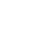 (…)Voce di costoImportoA. Costi di personale interno ed esterno€ ………………..di cui per coordinamento, monitoraggio,rendicontazione e valutazione del progetto (max 15% del costo totale di progetto)€ ………………..B. Costo di acquisto, noleggio, leasing di beni o software€ ………………..C. Costo di acquisto di servizi€ ………………..D. Costi relativi ad erogazione voucher/rimborsi€ ………………..E. Spese generali di funzionamento e gestione€ …………………..TOTALE€ ………………..di cui CONTRIBUTO RICHIESTO€ ………………..di cui COFINANZIAMENTO (min 30%)€ ………………..ENTE (Indicare se pubblico/privato)COFINANZIAMENTO MONETARIOCOFINANZIAMENTO VALORIZZAZIONE ECONOMICATOTALE